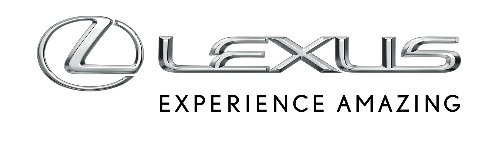 29 STYCZNIA 2021TYPOWA DLA LEXUSA DBAŁOŚĆ O SZCZEGÓŁY PODNOSI KOMFORT JAZDY NOWYM MODELEM LS 2021 Zespół projektantów nowego Lexusa LS dokładnie przeanalizował każdy aspekt dotyczący osiągów, komfortu jazdy i wyciszeniaUlepszenia wykraczają poza modyfikacje zawieszenia i amortyzacji, obejmują również szczegółowe zmiany w konstrukcji opon i projekcie siedzeńNadzwyczajny komfort jazdy jest cechą definiującą flagowego sedana Lexusa już od 30 lat, kiedy to model LS pomógł stworzyć markę. Wyznaczony przez niego poziom inspirował zespoły opracowujące każdą kolejną generację limuzyny LS do ciągłego doskonalenia osiągów i poszukiwania w każdym szczególe ulepszeń, które mogłyby zapewnić jeszcze wyższy poziom komfortu. To zobowiązanie przyniosło znaczące postępy w jakości jazdy nowym LS 2021, osiągnięte nie za sprawą pojedynczej, przełomowej innowacji, lecz dzięki kompleksowemu przekonstruowaniu części i sterowników odpowiedzialnych za osiągi, komfort jazdy i wyciszenie. Zmiany wykraczają poza podstawy precyzyjnego dostrajania zawieszenia i odpowiedni dobór opon. Obejmują nawet materiały tapicerskie i strukturę foteli. Rezultatem jest bezprecedensowy komfort jazdy, który – co ważne – został osiągnięty bez poświęcania dającego ogromną radość z jazdy, dynamicznego charakteru samochodu. Wprowadzony w 2018 roku LS piątej generacji, który jako pierwszy wykorzystywał platformę Lexusa GA-L, był krokiem naprzód w projektowaniu pojazdów. Wynikające z tego bezpośrednie korzyści to doskonałe wyważenie, nisko położony środek ciężkości oraz zwiększona sztywność nadwozia. Zmieniono geometrię wielowahaczowego zawieszenia oraz zrewolucjonizowano działanie aktywnych amortyzatorów o zmiennej charakterystyce (Adaptive Variable Suspension), przechodząc z prostego, dziewięciostopniowego systemu do niemal płynnej, ciągłej regulacji tłumienia na 650 poziomach. Te elementy składają się na Lexus Driving Signature – połączenie wyrafinowania, komfortu i jakości jazdy, tworzące zestaw wyjątkowych zalet Lexusa.„Z roku na rok wprowadzaliśmy ulepszenia, aby zapewnić ciągłą ewolucję LS jako flagowego modelu Lexusa. W kwestii osiągów nowego LS zdecydowałem, że powinniśmy skupić się na parametrach wpływających na wyrafinowaną jazdę, które tworzą DNA modelu i są faktycznym punktem wyjścia dla naszej marki” – wyjaśnia główny inżynier modelu LS, Toshio Asahi.Oczywiście amortyzacja jest kluczem do komfortu, zapewniając absorbcję niedoskonałości nawierzchni. Zaawansowany system AVS został udoskonalony poprzez zastosowanie nowego zaworu sterującego o zmienionej geometrii. Zwiększenie możliwości regulacji parametrów zawieszenia nie tylko pomaga poprawić jakość jazdy, ale też wpływa na lepszą reakcję układu kierowniczego i stabilność.Ponadto, aby zminimalizować wstrząsy i wibracje, jakie przenoszone są na nadwozie, w nowym LS zastosowane zostały poduszki silnika i tuleje tylnego zawieszenia wypełnione cieczą. Aby zapewnić lepszą kontrolę nad przechyłami nadwozia podczas pokonywania zakrętów, zwiększono średnicę przednich i tylnych stabilizatorów. Opony zapewniają kontakt pomiędzy samochodem a nawierzchnią, dlatego również one mają wpływ na komfort jazdy. LS jest standardowo wyposażony w opony typu run-flat, których specyfika budowy skutkuje zwiększoną sztywnością. Pomimo tego opony zastosowane w nowej odsłonie modelu zostały zaprojektowane w sposób pozwalający na zmniejszenie sztywności pionowej, z użyciem specjalnej mieszanki zapewniającej tłumienie drgań o wysokiej częstotliwości.Również fotele odgrywają ważną rolę w zapewnieniu pasażerom komfortu jazdy.  Model LS otrzymał najbardziej wyrafinowane fotele, jakie kiedykolwiek zastosowano w Lexusie – z niespotykaną, wielokierunkową regulacją, zintegrowanym ogrzewaniem i wentylacją oraz różnymi, precyzyjnie kontrolowanymi funkcjami masażu. Priorytetem dla poprawy komfortu w nowym modelu były wrażenia dotykowe podczas siadania – w tym celu wzmocniono amortyzację, by lepiej rozproszyć nacisk ciała. Zespół projektowy przeprowadził wiele prób, by wybrać idealny poliuretanowy materiał, z którego wykonane są fotele. Dzięki niskiej sprężystości jest on wygodny, dobrze przylega do ciała, a jednocześnie sprawdza się w każdej temperaturze. Zmianie uległa także tapicerka foteli, w której głębiej osadzono szwy. Pomaga to w pochłanianiu wibracji i zapewnia uczucie większej miękkości. W myśl zasad mistrzów rzemiosła Takumi, nowe szwy zostały zaprojektowane tak, by nie tworzyły jakichkolwiek zagnieceń na skórze. Więcej informacji można znaleźć na stronie https://www.lexus-polska.pl/car-models/ls/nowy-ls/.